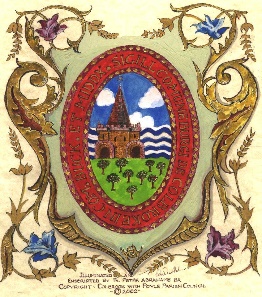 Colnbrook with Poyle Parish CouncilEmail:clerk@colnbrookwithpoyle-pc.gov.uk                            	Chair of the CouncilNaveed Rana - 07824 773015								Ref: NR/CPPC/FPM0321To:  Cllrs. Babuta, Bedi, Bennett, Escott, John, Kahlon, Oakley, Rana, Richardson, Small, Smith     and VirdiDear Councillor, You are hereby given notice of, and summoned to attend, a meeting of the Full Parish Council to be held VIRTUALLY VIA ZOOM on Tuesday 6th April 2021 commencing at 7.30 pm, when it is proposed to transact the business specified in the following Agenda.Members of the public who wish to attend this Zoom meeting must email: clerk@colnbrookwithpoyle-pc.gov.uk with their name and email address to request the sign in details for this meeting no later than 24 hours prior to the meeting.Yours sincerely, Richard EndacottLocum ClerkColnbrook with Poyle Parish CouncilAgendaChair’s Welcome / Intro by Locum ClerkReceive and Approve Apologies for AbsenceDeclaration of InterestsGuest speaker - Elizabeth Mienert from Green Doctor  Public Session: Limited to 15 minutesCommunity AwardMinutes: - To approve as a correct record the minutes of the Parish Council meeting held on Tuesday 3rd March.To approve as a correct record the minutes of the Extraordinary Parish Council meeting held on Tuesday 3rd March.Matters Arising from the above minutesPlanning: - To consider any new planning applications relating to the Parish of Colnbrook with Poyle. Freedom of Information Requests – UpdateCCTV update Mayoral medal update Recreation Ground Inspection Report Finance & Policy Committee Update from Chair of Finance Finance assistant – To discuss engaging a finance assistant (AE / RE)To ratify payment sheet 14, approved by F&P, in the sum of £ 2131.24 (Total)Services CommitteeUpdate from Chair of ServicesGreen Flag – SO / KBRidge Rider – KB / AEUpdate relating to memorial SOUpdate from Conservation Area Sub-Committee, if applicableAreas of ResponsibilitiesTo receive an update, if applicable: -Colnbrook Village Hall Trust – Cllr BediBerkshire Association of Local Councils/ HALC – Cllr Escott/Cllr RichardsonLocal Focus Forum: - Cllr Bennett/Cllr Bedi/Cllr RichardsonParish Forum – To be checked if still existsSBC Audit & Corporate Governance Committee – Cllr EscottLocal Access Forum – Cllr RichardsonColnbrook Residents Association – Cllr BabutaNeighbourhood Action Group – Cllr RichardsonFlood Action Group – Cllr BediWestfield Residents Association – Cllr Kahlon/Cllr Bennett/Cllr VirdiMuseum Sub-Committee – Cllr RanaConservation Area Sub-Committee – Cllr Babuta/Cllr Bennett/Cllr BediChairman’s Questions and CorrespondenceQuestion from Cllr Smith. Part II  To approve minutes of the extraordinary minutes Part II from 26th January 2021